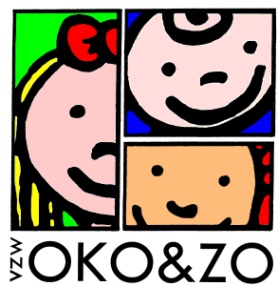 LEIDRAAD BIJ WENMOMENT/EERSTE OPVANGDAGVoor een vlotte kennismaking tussen ouders en hun onthaalouder!Beste ouder,Je kindje is ingeschreven bij onze Dienst voor Onthaalouders. Nog even en dan brengt jouw kindje een eerste dag door bij zijn of haar onthaalouder. Dat is een belangrijk moment en met deze leidraad willen we je helpen om deze eerste dag met een goed gevoel te beginnen.Je hebt vast heel wat vragen en ook de onthaalouder wil jullie beter leren kennen. Neem daarom de leidraad mee als je voor de eerste keer naar de onthaalouder gaat. Overloop samen de vragen, het helpt om op een vlotte manier informatie uit te wisselen.III. Slapen - wiegendoodpreventieEen eerste kennismakingEen eerste kennismakingVragen voor de ouderVragen voor de onthaalouderWie ben ik? Hoe ziet ons gezin er uit? Zijn er belangrijke medische gegevens betreffende mezelf? Ben ik allergisch aan bepaalde verzorgingsproducten? Wat is het uurrooster van mijn ouder(s) en welke is de werklocatie?Op welke dagen en uren kom ik naar de opvang? Word ik ook door iemand anders opgevangen?Wanneer wordt er vakantie genomen?Hoe ziet ons gezin er uit? Wat is de ‘koosnaam’ van de onthaalouder?Waarom ben ik onthaalouder en hoelang al?Welke zijn de openingsdagen en openingsuren van de opvang? Wanneer wordt er vakantie genomen? Welke opvangkindjes zijn er al aanwezig?Is er mogelijkheid tot voor- of naschoolse opvang? Ook voor broers of zussen?Werk ik met een heen- en weerschriftje?VoedingVoedingVragen voor de ouderVragen voor de onthaalouderWat eet ik? Wat eet ik graag/niet graag? Eet ik vegetarisch? Wens ik speciale voeding die meegebracht wordt? Hoe eet ik? Eet ik op de schoot, in de relax of in de kinderstoel? Eet ik al alleen met een lepel of een vork?Wanneer eet ik?Hoeveel eet ik?Wat drink ik en uit wat (beker, flesje, …)? Hoeveel? Wanneer? Ben ik als onthaalouder vertrouwd met verschillende soorten voeding (vegetarisch, dieetvoeding, …)Is er een bepaalde eetgewoonte waarmee de onthaalkindjes vertrouwd zijn?Hou ik me aan vaste tijdstippen voor de voeding? Worden hiervoor opvangkindjes gewekt?Ik geef water aan de kinderen.SlapenSlapenIn het kader van wiegendoodpreventie moet een kind steeds op rug gelegd worden om te slapen!In de opvang mogen geen bedomranders of kussens gebruikt worden. Knuffels, doeken en andere voorwerpen zijn evenmin niet toegestaan in het bed. Wij vragen dan ook met aandrang aan de ouders het kindje hier niet aan gewoon te maken.In het kader van wiegendoodpreventie moet een kind steeds op rug gelegd worden om te slapen!In de opvang mogen geen bedomranders of kussens gebruikt worden. Knuffels, doeken en andere voorwerpen zijn evenmin niet toegestaan in het bed. Wij vragen dan ook met aandrang aan de ouders het kindje hier niet aan gewoon te maken.Vragen voor de ouderVragen voor de onthaalouderWaar slaap ik overdag, in de leefruimte of in de slaapruimte?Is het donker in de slaapruimte of brandt er een lichtje?Hoe slaap ik? In welke houding slaap ik? Slaap ik met een knuffel, doekje en/of fopspeen? Hoelang slaap ik? Word ik gewekt?Is er thuis een bepaald slaapritueel? (een liedje, een verhaaltje, knuffelen,…) Of geldt dit enkel ’s avonds?Ben ik gewoon om alleen of met anderen in een kamer te slapen?Slapen de opvangkindjes samen in een ruimte of zijn er verschillende ruimtes voorzien? Hoe wordt de indeling gemaakt? Kinderen slapen tot ze 6 maanden zijn in de leefruimte.Willen de ouders de slaapruimte eens zien?SpelenSpelenVragen voor de ouderVragen voor de onthaalouderWaarmee speel ik graag? Op welke manier ga ik met dit speelgoed om? Waar speel ik graag?Speel ik thuis in een park?Speel ik zelfstandig of krijg ik graag aandacht? Speel ik al met andere kinderen?Welke activiteiten doe ik graag? Knutsel ik graag? Ravot ik graag buiten? Fantaseer ik graag?Werk ik met verschillende speelhoeken? Heb ik speelgoed voor verschillende leeftijden?Kan er buiten gespeeld worden? Is er een zandbak? Zijn er speeltuigen?Speel ik mee met de opvangkinderen?Knutsel ik soms met de opvangkinderen?Kijken we soms met zijn allen naar de televisie?Kunnen de opvangkinderen geliefkoosd speelgoed meebrengen van thuis?Werk ik rond thema’s? Is er een activiteitenkalender?OpvoedingOpvoedingVragen voor de ouderVragen voor de onthaalouderHoe gaan we thuis om met straffen, belonen en grenzen stellen? Hoe word ik beloond of positief bevestigd? Hoe wordt er tussengekomen als iets niet kan?Zijn er bepaalde regels en gewoonten binnen ons gezin? Hoe wordt er bij ons omgegaan met waarden zoals beleefdheid, gezag en respect?Hoe ziet een dagje thuis eruit? Welke taal spreken wij thuis (Nederlands, dialect, Frans, …)Zijn er regels en gewoonten die ik als onthaalouder hanteer?Hoe is het ontvangst- en afhaalritueel? Een kus, een knuffel of iets anders?Hoe stel ik grenzen? Hoe beloon en straf ik een opvangkind?Kunnen de opvangkinderen mee naar de school of naar de winkel?Weten ouders dat ik Nederlands praat met de kinderen?Opmerkingen en klachten Vanuit de dienst vragen wij zowel aan de ouders als aan de onthaalouder om wederzijds respect voor elkaar. Indien één van beide partijen een opmerking heeft vragen wij dit in eerste instantie met elkaar te bespreken tijdens een rustig gesprek. Mededelingen via sms of volgboekje geven al te vaak aanleiding tot misverstanden.Wanneer één van beiden het gevoel heeft er op deze manier niet uit te komen, kan men ook op de dienst terecht. Dan bekijken we samen op welke manier we de situatie het best kunnen benaderen en aanpakken.We spreken enkel van een “klacht” wanneer het ook als zodanig benoemd wordt door de melder. Een klacht wordt steeds met de verschillende betrokkenen besproken.In alle andere gevallen gaat het om meldingen en wordt naargelang de situatie bekeken welke aanpak wenselijk is.